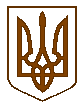 Білокриницька   сільська   радаРівненського   району    Рівненської    областіВ И К О Н А В Ч И Й       К О М І Т Е ТРІШЕННЯ15 липня 2021  року                                                                                         № 160Про доцільність позбавлення батьківських прав Демчука Сергія  Миколайовича відносно неповнолітнього сина, Демчука Артема СергійовичаКеруючись ст. 34 Законом України «Про місцеве самоврядування в Україні», ст.8, ст.12 Закону України «Про охорону дитинства», ст.ст. 164, 165, 166 Сімейного кодексу України, постановою Кабінету Міністрів України від 24 вересня 2008 р. № 866 «Питання діяльності органів опіки та піклування, пов’язаної із захистом прав дитини», розглянувши заяву та надані документи гр. Довгань Вікторії Василівни стосовно позбавлення батьківських прав                        гр. Демчука Сергія Миколайовича відносно неповнолітнього сина, Демчука Артема Сергійовича, 19.05.2010 р.н.,  виконавчий комітет Білокриницької сільської радиВИРІШИВ:Затвердити висновок органу опіки та піклування Білокриницької сільської ради про доцільність позбавлення батьківських прав  гр. Демчука Сергія Миколайовича 20.12.1987 р.н., відносно неповнолітнього сина Демчука Артема Сергійовича, 19.05.2010 року народження (додається).Контроль за виконанням даного рішення покласти на заступника сільського голови з питань діяльності виконавчих органів, В. Шкабару. Сільський голова                                                                        Тетяна  ГОНЧАРУКДодаток до рішення виконавчого комітету
Білокриницької сільської  ради
від  15 липня  2021  р.  № 160ВИСНОВОКвиконавчого комітету Білокриницької сільської ради про доцільність позбавлення батьківських прав гр. Демчука Сергія Миколайовича відносно неповнолітнього сина, Демчука Артема СергійовичаОпікунською радою Білокриницької сільської ради розглянуто заяву                гр. Довгань Вікторії Василівни, щодо доцільності  позбавлення батьківських прав батька Демчука Сергія  Миколайовича, відносно неповнолітнього сина, Демчука Артема Сергійовича 19.05. 2010  року народження.Встановлено, що громадянка  Довгань Вікторія  Василівна та громадянин Демчук Сергій Миколайович  у 2011 році розлучилися. На утриманні громадянки Довгань В.В. залишився малолітній син Демчук Артем Сергійович  2010 р.н.,  з того часу батько не спілкується, не бере участі у вихованні, не підтримує морально та матеріально. Шляхом вивчення доданих до заяви документів було з’ясовано, що шлюб між подружжям було розірвано за рішенням Рівненського районного суду від 29 березня 2011 р. (справа №2-897/11), рішенням того ж суду від 18.01.2011р. (справа №2-897/11)  призначено стягнення аліментів на утримання дитини до повноліття. Відповідно довідки-розрахунку від 01.07.2021 №32629 заборгованість становить 82971,80  гривні.Демчук Сергій Миколайович, свідомо не бажає брати участь у вихованні сина, виявляти турботу щодо нього, оскільки перешкод чи заборон щодо побачень з дитиною ніхто не чинить.Довгань В. В. дійсно зареєстрована та постійно проживає разом з батьками та сином с. Біла Криниця, Рівненського району, Рівненської області,  вул. Джерельна, буд. №29. За місцем проживання сім’я характеризується, як благополучна, живе дружно, тихо і спокійно, у мирі з сусідами та жителями села с. Біла Криниця. За своїм характером комунікабельна, весела, вихована, відповідальна, без шкідливих звичок. Весь час поруч з дитиною і приділяє їй постійну увагу і турботу. Син Артем завжди виглядає охайним, чистим, здоровим та непосидючим хлопчиком. Бабуся приймає активну участь у вихованні внука та усіляко допомагає мамі.Відповідно до акту обстеження матеріально-побутових умов проживання складеного органом опіки та піклування Білокриницької сільської ради від 12.07.2021 №173 за місцем проживання  заявниці, в помешканні створено належні житлово-побутові умови для повноцінного фізичного, духовного та морального розвитку дитини.   В дитини є окрема кімната для сну, відпочинку та підготовки уроків, обладнана відповідними меблями.    Відповідно до ст. 164 Сімейного кодексу України підставою для позбавлення  батьківських прав є:  ухиляння від виконання своїх обов’язків, щодо виховання дитини та забезпечення здобуття нею повної загальної середньої освіти. Враховуючи наведене, з метою забезпечення прав та законних інтересів малолітньої дитини, опікунська рада Білокриницької сільської ради вважає за доцільне позбавити батьківських прав Демчука Сергія Миколайовича 20.12.1987 р.н., щодо його малолітнього сина Демчука  Артема Сергійовича 19.05. 2010  року народження.Сільський голова                                                                        Тетяна  ГОНЧАРУК